COLEGIO EMILIA RIQUELME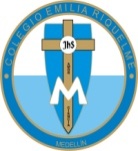 DOCENTE: ALEXANDRA OCAMPO LONDOÑOÁREA: CIENCIAS NATURALESGRADO NOVENOSEGUNDO PERIODOACTIVIDADES SEMANA 2 (abril 27-30)Desarrollar la actividad 1 de la guía imprimible que consiste en los siguientes enunciados:Observa la figura 9 y deduce si en cada proceso se presenta una ganancia o pérdida de calor en cada objeto.Señalen en cada una de las figuras 15, 16 y 17, a qué tipo de transferencia de calor corresponde. Dé su respectiva explicación. Posteriormente da tres ejemplos de cada uno de los tipos de transferencia de calor. ¿Qué es necesario para que se caliente el líquido que está en la olla?¿Cómo funciona un panel solar?¿Qué ocurre con el líquido en el interior del recipiente cuando se calienta?Nota: El plazo para entregar esta actividad es hasta el jueves 30 de abril, ya que el viernes es festivo. Pueden usar la plataforma edmodo para hacer la devolución o mi correo electrónico institucional:alexandra@campus.com.co.Estaré informando vía WhatsApp sobre los encuentros virtuales.Cualquier inquietud, me pueden escribir a al whatsapp: 3022249009¡Gracias!Feliz y bendecido resto de día